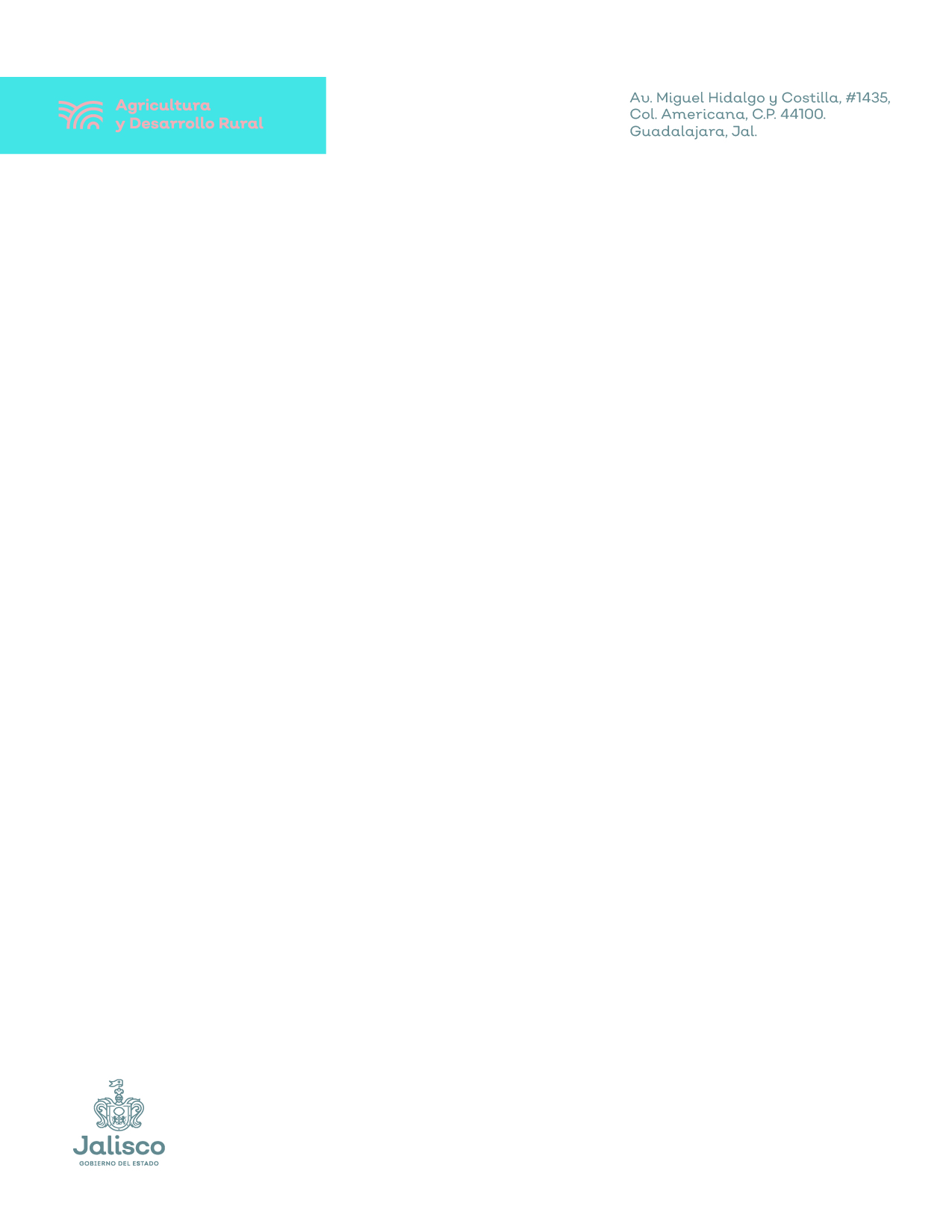 Reconociendo los alcances de la presente, el beneficiario declara bajo protesta de decir verdad que reconoce como verdadera la información que asienta en este documento y que tiene un respaldo documental que avala la legitimidad de la misma y que se encuentra al corriente en el cumplimiento de sus obligaciones fiscales y que no tiene créditos fiscales firmes. Reconoce que actualmente no cuenta con ningún apoyo para el mismo concepto del programa, componente u otros programas de la Administración Pública Estatal y/o Federal. Por lo que enterado de la trascendencia y fuerza legal de su contenido, firma el presente en la ciudad de _______________, del estado de _______________, a los ________ días del mes de ___________________de 2023DATOS DEL SOLICITANTEDATOS DEL SOLICITANTEDATOS DEL SOLICITANTEDATOS DEL SOLICITANTEDATOS DEL SOLICITANTEDATOS DEL SOLICITANTEDATOS DEL SOLICITANTEDATOS DEL SOLICITANTENombre Nombre Nombre/sNombre/sApellido PaternoApellido PaternoApellido PaternoApellido MaternoApellido MaternoRFCCURPGeneroMasculino   (   )FemeninoFemenino   (   )Se identifica con:    Se identifica con:    Domicilio del SolicitanteDomicilio del SolicitanteCalle, Número Interior / exterior, localidad, municipio y código postalCalle, Número Interior / exterior, localidad, municipio y código postalCalle, Número Interior / exterior, localidad, municipio y código postalCalle, Número Interior / exterior, localidad, municipio y código postalCalle, Número Interior / exterior, localidad, municipio y código postalCalle, Número Interior / exterior, localidad, municipio y código postalCalle, Número Interior / exterior, localidad, municipio y código postalDatos de ContactoDatos de ContactoCorreo electrónico (obligatorio)Correo electrónico (obligatorio)Correo electrónico (obligatorio)Correo electrónico (obligatorio)Correo electrónico (obligatorio)Correo electrónico (obligatorio)Teléfono fijo y de celular (obligatorio)DATOS DEL PROYECTODATOS DEL PROYECTODATOS DEL PROYECTODATOS DEL PROYECTODATOS DEL PROYECTODATOS DEL PROYECTODATOS DEL PROYECTODATOS DEL PROYECTOUbicación del ProyectoUbicación del ProyectoCalle, Número Interior / exterior, localidad, municipio y código postalCalle, Número Interior / exterior, localidad, municipio y código postalCalle, Número Interior / exterior, localidad, municipio y código postalCalle, Número Interior / exterior, localidad, municipio y código postalCalle, Número Interior / exterior, localidad, municipio y código postalCalle, Número Interior / exterior, localidad, municipio y código postalCalle, Número Interior / exterior, localidad, municipio y código postalActividad Productiva Actividad Productiva Cadena ProductivaCadena ProductivaSuperficie productivaSuperficie productivaSuperficie productivaProducción anualProducción anualCONCEPTOS      DE      APOYOCONCEPTOS      DE      APOYOCONCEPTOS      DE      APOYOCONCEPTOS      DE      APOYOCONCEPTOS      DE      APOYOCONCEPTOS      DE      APOYOCONCEPTOS      DE      APOYOCONCEPTOS      DE      APOYOEl apoyo económico será de hasta el 70% con un tope de hasta $300,000.00 pesos. Selecciona UNO de los siguientes conceptos (el equipo deberá ser nuevos)El apoyo económico será de hasta el 70% con un tope de hasta $300,000.00 pesos. Selecciona UNO de los siguientes conceptos (el equipo deberá ser nuevos)El apoyo económico será de hasta el 70% con un tope de hasta $300,000.00 pesos. Selecciona UNO de los siguientes conceptos (el equipo deberá ser nuevos)El apoyo económico será de hasta el 70% con un tope de hasta $300,000.00 pesos. Selecciona UNO de los siguientes conceptos (el equipo deberá ser nuevos)El apoyo económico será de hasta el 70% con un tope de hasta $300,000.00 pesos. Selecciona UNO de los siguientes conceptos (el equipo deberá ser nuevos)El apoyo económico será de hasta el 70% con un tope de hasta $300,000.00 pesos. Selecciona UNO de los siguientes conceptos (el equipo deberá ser nuevos)El apoyo económico será de hasta el 70% con un tope de hasta $300,000.00 pesos. Selecciona UNO de los siguientes conceptos (el equipo deberá ser nuevos)El apoyo económico será de hasta el 70% con un tope de hasta $300,000.00 pesos. Selecciona UNO de los siguientes conceptos (el equipo deberá ser nuevos)Concepto fijo de apoyoAportación EstatalAportación del SolicitanteCosto totalTRACTOR                                        (     )SEMBRADORA                              (     )RASTRA                                          (     )ARADO                                           (     )SUBSUELO                                      (     )FERTILIZADORA                            (     )DESMENUZADORA                      (     )ASPERSORA                                   (     )DRON                                              (     )Firma del solicitante